Приемы работы с текстом учебникаВ методической литературе обычно указывают следующие приемы работы с учебным текстом:объяснительное чтение,выборочное чтение,составление плана статьи, ответ на вопрос,пересказ текста,установление причинно-следственных связей,нахождение главной мысли, сравнение. 	Эти приемы одинаковы для многих школьных, предметов и, следовательно, имеют межпредметный характер! Тем, самым, естественно, облегчается работа учителя и учащихся.Характерно, что составление плана и работа с готовым планом требуют одинаковых приемов, в их числе: отбор материала, деление текста на части, нахождение главной мысли, смысловая группировка и ряд других.Предтекстовой этап«Ассоциации и предположения»Учащиеся индивидуально, либо по подгруппам получают задание ответить на следующие вопросы:1)     Прочтите заголовок. Какие ассоциации возникают после прочтения заголовка данного текста (статьи)?2)     О чем, по-вашему мнению, этот текст (статья)?     ∆ нейтральная информация                 ∆ мнения     ∆ юмористическая беседа                   ∆ советы и указания3)     Откуда возможно взят данный текст (статья)?     ∆ из романа                      ∆ из дневника     ∆ из журнала                    ∆ из газеты «Вопрос - ответ»Учитель диктует 5-10 вопросов к незнакомому для учащихся тексту. Затем он предлагает написать небольшой рассказ, который по возможности должен дать ответы на все вопросы. Каждый учащийся читает свой рассказ вслух, а учитель затем зачитывает текст - оригинал. После этого учащиеся пересказывают данный текст.«Ключевое слово»Учитель пишет на доске ключевое слово. Учащимся нужно подобрать к данному слову спонтанные ассоциации, которые записываются на доске в форме списка. Затем текст, в котором речь идет о выше названном ключевом слове, раздается учащимся. Его читают и пересказывают. «Читай и угадывай!»     Учащиеся получают следующее задание: читай и угадывай. Возьмите линейку или лист бумаги, положите на текст и прикройте часть строки. Теперь попытайтесь угадать слова и прочесть несколько предложений. После этого учащиеся читают  и пересказывают весь текстТекстовой этап «Слушаем и считаем»Учитель читает текст, а учащиеся слушают и одновременно ведут прямой или обратный счет. Затем идет пересказ текста. «Чтение по диагонали»   Учитель дает рабочий лист с текстом объемом в 1страницу. Учащиеся прикрывают листом бумаги часть текста по диагонали и читают видимую часть. Затем учитель собирает тексты, и учащиеся по памяти отвечают на следующие вопросы: Что является темой? Какой точки зрения придерживается автор? И т.д. После этого текст читают и пересказывают. «Кто читает?»Учащиеся получают небольшой текст (отрывок текста) для выразительного чтения, вместе с тем учитель дает им список возможных ролей. Каждый учащийся выбирает себе роль, которая, по его мнению, оптимально подходит к тексту (отрывку текста). После небольшой подготовки каждый учащийся читает текст (отрывок) также выразительно, как, по его мнению, прочитал бы его выбранный персонаж. Класс должен угадать, кто это читает и в какой ситуации.           Предлагаемые роли: ведущий новостей, первоклассник, марафонец во время бега, диск-жокей, сказочник, спортивный репортер во время футбольного репортажа, офицер, поп-звезда во время интервью и т.д.«Диктант-фантазия»     Учитель диктует начало истории (текста). Затем он предлагает продолжить историю одним-двумя предложениями. При этом учащимся нельзя предугадывать сам сюжет истории, а следует расширить и приукрасить продиктованное. Сюда подходят небольшие истории, притчи, короткие детские сказки, анекдоты. В конце каждый учащийся зачитывает свою историю, затем учитель читает вслух сам оригинал.  «Бинго»Учитель дает таблицу, в которой находятся определенные слова. Учащиеся слушают текст, в котором есть слова, присутствующие в таблице, и, во время прослушивания отмечают их. Тот, кто отметил все слова, кричит БИНГО! По окончании учитель раздает текст, учащиеся читают его и пересказывают. «Текст с пропущенными словами»Вариант А. Учитель раздает лист с текстом, где пропущены слова. Учащиеся работают в группах по двое и заполняют пропуски самостоятельно.Вариант Б. Учитель раздает текст с пропусками и список с пропущенными и лишними словами, которые расположены в алфавитном порядке. Учащиеся работают над текстом в маленьких группах.«Пазл»Учитель предварительно разрезает несколько текстов и перемешивает их. Ученики работают в маленьких группах и реконструируют данные тексты в нужной последовательности. Учитель может также к данным текстам добавить сюжетные фотографии, картинки, отрывки из других текстов.Послетекстовой этап «Редукция текста»Учитель раздает лист с текстом (20-30 предложений). Учащиеся читают текст и сокращают предложенный текст до 10 предложений. «Измени сюжет!»Учитель раздает лист с текстом. Учащиеся читают текст и изменяют  логическое содержание (сюжет) текста. Затем каждый ученик зачитывает свою версию. «Озаглавь текст!»Учитель раздает лист с текстом (с или без заглавия). Учащиеся читают текст, озаглавливают его или придумывают другой заголовок. «Изменение перспективы»Учитель раздает лист с текстом. Учащиеся читают текст и рассказывают эту историю с позиции каждого из действующих лиц):А) … рассказываетБ) … рассказывает «Совершенствование стиля»Учитель раздает лист с текстом. Учащиеся читают текст и пишут к нему вывод. Затем  ученик обменивается со своим соседом своим выводом и улучшает свой стиль, т.е. " приукрашивают" свои выводы именами прилагательными, сложноподчиненными предложениями и т.д. Далее идет обсуждение результатов. «Реклама»Учитель раздает лист с текстом. Учащиеся читают текст, рисуют на тему текста красивую рекламу и подбирают к рисунку подходящий слоган.«Изменение временной формы»Учитель раздает лист с текстом. Учащиеся читают текст, далее изменяют временную форму и пересказывают. «Изменение типа текста»Учитель раздает лист с текстом. Учащиеся читают текст и представляют тематику текста в форме:А) рекламыБ) объявленияВ) дневникаГ) письма к другу «Телеграмма»Учитель раздает лист с текстом. Учащиеся читают текст и, работая в маленьких группах, разрабатывают изложение содержания, используя ключевые слова (учащиеся вычеркивают все малозначимые слова и оставляют только самое важное). Рабочие листы собираются и обмениваются между маленькими группами. На основе " Телеграмм" реконструируется текст. Далее идет обсуждение результатов. «Придумай концовку текста!»Учащиеся читают текст только до развязки действия и должны предположить, о чем дальше идет речь. Затем все идеи сравниваются с оригинальным продолжением текста. «Преобразование»Учитель раздает лист с текстом. Учащиеся читают текст и делают из интервью сообщение, из комикса рассказ, из монолога диалог, из письма телеграмму и наоборот.2. Краткая характеристика приемов работы с текстами Прием восстановления/заполнения пропусков           Это прием работы со связным текстом, в котором преднамеренно пропущено каждое n-е слово (n колеблется от 5 до 10). Задача учащихся - восстановить деформированный текст, подобрать пропущенные по смыслу, исходя из контекста или привычной сочетаемости слов. Прием может быть использован только для развития умения чтения с полным пониманием информации, так как заполнение пропусков невозможно без понимания всех перечисленных в тексте деталей. Например, учащиеся получают текст, в котором каждое девятое слово пропущено. Задача учащихся – заполнить пропуски подходящими по смыслу словами.Прием деления на категории       Этот прием предполагает группировку языковых или смысловых элементов согласно обозначенным категориям или определение этих категорий.Прием «мозаика» 
      	  Данный прием разработан профессором Эллиотом Аронсоном в 1978 году. Этот прием работы основан на разделении «банка информации», т.е. текста для чтения. После ознакомления с определенной частью информации учащиеся обмениваются ею и восстанавливают общее содержание текста. Учащиеся объединяются в группы для работы над текстом. Вся команда может работать над одним и тем же материалом. Но при этом каждый член группы получает тему, которую разрабатывает особенно тщательно и становится в ней экспертом. Проводятся встречи экспертов из разных групп. Затем каждый докладывает в своей группе о проделанной работе. Всем необходимо внимательно слушать друг друга, делать записи. На заключительном этапе учитель может задать любому ученику в группе вопрос по тексту. Либо учащиеся проходят индивидуальный контрольный срез, который и оценивается. Результаты суммируются. Команда, набравшая большее количество баллов, награждается.
Примерные задания для групп на карточках:
- верно/неверно 
- найдите в тексте 
- ответьте на вопросы 
- поставьте предложения в правильной форме. 
При обучении чтению недостаточно только верно подобрать или разработать задания к тексту. Очень важно также подготовить учащихся к чтению.

         Работа с текстом обычно проводится в три этапа: предтекстовой, текстовой и послетекстовой.
        На предтекстовом этапе проводится подготовка к чтению, т.е. снятие языковых трудностей, ознакомление с темой и социо-культурными понятиями и реалиями, упоминаемыми в тексте. Немаловажное условие успешного проведения дальнейшей работы с текстом - создание доброжелательной атмосферы в классе, поэтому учитель на предтекстовом этапе должен заинтересовать учащихся, вовлечь их в работу, тем самым, создавая положительную мотивацию. На данном этапе учитель может использовать следующие приемы работы: «мозговой штурм», предсказывание/предугадывание, ассоциации с иллюстрацией или заголовком текста, выявление имеющихся у учащихся знаний по проблемам, затронутым  в тексте, ответы на вопросы и т.д. 
           Текстовой этап включают в себя задания, которые учащиеся выполняют непосредственно во время чтения. Именно на этом этапе развиваются коммуникативные умения чтения, и поэтому он самый продолжительный во времени и может включать несколько заданий, например: заполнение таблицы, составление плана текста, выбор заголовка к тексту, заполнение пропусков, верные/неверные утверждения, соотнесение картинок с предложениями из текста, логическая перегруппировка предложений, деление текста на параграфы и т.д. Данные задания позволяют провести проверку понимания прочитанного.
        Цель послетекстового этапа - интеграция чтения с продуктивными коммуникативными умениями, а именно говорением и письмом, т.е. учащиеся применяют полученные в ходе чтения знания в различных речевых ситуациях. В качестве заданий можно организовать дискуссию, ролевую игру, презентацию, провести опрос мнений, написать письмо, сочинение, резюме, эссе, стихотворение.
Термин «ключевое» - объясняет особую роль названного понятия по отношению к тексту, это понятие раскрывает смысл текста.Обучающимся с ключевыми понятиями могут быть предложены такие виды работ:Обращение к словарю и составление собственной версии понятия, отличное от авторскогоСоставление собственного текста с данным понятием Выбрать понятие из двух или нескольких трактовок и обосновать свой выборУвязать данное понятие в схеме взаимосвязей с другими понятиями3.Методы работы с текстами
Существуют определенные приемы работы с запоминаемым материалом, такие как:
Группировка — разбиение материала на группы по каким-либо основаниям (смыслу, ассоциациям и т. п.).Выделение опорных пунктов — фиксация какого-либо краткого пункта, служащего опорой более широкого содержания (тезисы, заглавие, вопросы излагаемого в тексте, примеры, шифровые данные, сравнения и т. п.).План — совокупность опорных пунктов.Классификация - распределение каких-либо предметов, явлений, понятий по классам, группам, разрядам на основе определенных общих признаков.Структурирование — установление взаимного расположения частей, составляющих целое.Схематизация (построение графических схем) — изображение или описание чего-либо в основных чертах или упрощенное представление запоминаемой информации.Серийная организация материала — установление или построение различных последовательностей: распределение по объему, распределение по времени, упорядочивание в пространстве и т. д.Ассоциации — установление связей по сходству, смежности или противоположности.4.Методы активного запоминанияЗолотое правило хорошего запоминания — интеллектуальная работа с материалом.Метод ключевых слов.
       Что такое ключевое слово? Это своеобразный «узел», связывающий хранящуюся в памяти информацию с нашим непосредственным сознанием и позволяющий нам ее воспроизвести. Для запоминания какой-либо фразы достаточно выделить 1-2 главных (ключевых) слова и запомнить их, после чего стоит только их вспомнить - как вспомнится вся фраза.
       Этот метод можно применить и при запоминании больших по объему текстов, составляя цепочку ключевых слов, следующих друг за другом и связанных между собой. Для этого запоминаемый текст разбивается на разделы. В каждом из разделов выделяются основные мысли, для каждой из них выделяется минимальное количество ключевых слов, которые необходимо связать между собой и запомнить. Таким образом, формируется некоторый костяк текста, содержание и форму которого можно воспроизвести, восстанавливая в памяти ключевые слова.
Метод повторения И. А. Корсакова (основные принципы)

1. Необходимо повторить информацию в течение 20 секунд сразу после ее восприятия (имена, телефоны, даты и т. п.), так как самая большая потеря информации приходится на первые стадии запоминания, следующие непосредственно за восприятием.

2. Промежутки времени между повторениями информации нужно по возможности удлинять. Предположим, если на подготовку дается 7 дней, а материал требует не менее пяти повторений, то работа может быть построена так:
1-й день —2 повторения;
2-й день — 1 повторение;
3-й день — без повторений;
4-й день — 1 повторение;
5-й день — без повторений;
6-й день — без повторений;
7-й день — 1 повторение.
3. Количество повторений должно выбираться с некоторым запасом. Следует придерживаться простого правила: число повторений должно быть таким, чтобы в течение необходимого промежутка времени информация не пропадала.
      Если вы хотите запомнить информацию только на несколько дней, то после непосредственного ее восприятия рекомендуем повторить материал сначала через 15-20 минут, затем через 8-9 часов. И еще раз через 24 часа.
     При работе с большим объемом материала трудно хорошо запомнить текст как одно целое. В таком случае разбейте текст на достаточно большие разделы, объединенные одной темой. При первом воспроизведении повторяется уже выученная часть и изучается вторая. При втором — повторяются первые части и заучивается следующая и т. д.«Зубрежка»

Бывает так, что какой-то материал ну совершенно «не идет». В этом случае можно прибегнуть к банальной зубрежке. Конечно, много так не выучишь, но этот способ можно применять в крайнем случае. У этого способа запоминания материала тоже есть свои правила.

Какова процедура «зазубривания»?
повтори про себя или вслух то, что нужно запомнитьповтори через 1 секунду, через 2 секунды, через 4 секундыповтори, выждав 10 минут (для запечатления)для перевода материала в долговременную память повтори его через 2-3 часаповтори через 2 дня, через 5 дней (для закрепления в долговременной памяти)
Эмоции и чувства – лучшие союзники памяти. Чем больше чувств участвует в записи следов памяти, тем проще извлечение информации. Даниель Лапп сравнивает воспоминание с рыбалкой. Чем больше крючков мы забрасываем, тем больше рыбы можем поймать. Так и с памятью, чем больше чувств вовлечено, тем легче вспомнить информацию. Дайте простор для проявления своих особенностей к восприятию: смотрите, слушайте, трогайте, пробуйте на вкус, принюхивайтесь, двигайтесь.

Мы запоминаем лучше:

1) ту информацию, которой мы постоянно пользуемся;
2) то, что мы воспринимаем в определенном контексте (к которому нам еще предстоит вернуться);
3) то, что нам приятно (тут вовлечены наши эмоции, и это повышает концентрацию внимания);
4) прерванные действия (так как их приходится возобновлять).
При запоминании Вы можете воспользоваться приемами зрительной памяти:
а) мысленно представим предмет, который мы хоти запомнить. «Раскрасим» его необычным цветом или представим его огромного размера, «повернем» этот предмет и посмотрим его с разных сторон. Трудно забыть этот предмет после таких действий с образом, не правда ли? 
б) визуализация в чистом виде. Для запоминания коротких чисел вполне достаточно создать их зрительный образ. Представьте себе, что число, которое Вам необходимо запомнить, написано крупным красным шрифтом на белой стене или горит неоновыми цифрами на фоне черного неба. Заставьте эту надпись мигать не менее 15 секунд в вашем воображении. Повторяя число вслух, вы еще больше облегчите его запоминание, призвав еще один канал чувственного восприятия.
         Еще в древности для лучшего запоминания использовался такой прием. Как установление ассоциации между информацией, необходимой для запоминания, и чем-то хорошо знакомым. Так, вместо того чтобы запомнить чему равно число П можно запомнить фразу «Что я знаю о кругах». Совокупность цифр, отражающих количество букв в каждом слове этой фразы, даст искомое число – 3,1416. Другой пример: «Каждый охотник желает знать, где сидит фазан» помогает запомнить порядок цветов в спектре.
Причем чем необычнее ассоциация, тем прочнее она запоминается.
5.Технологии развития критического мышления через чтение и письмо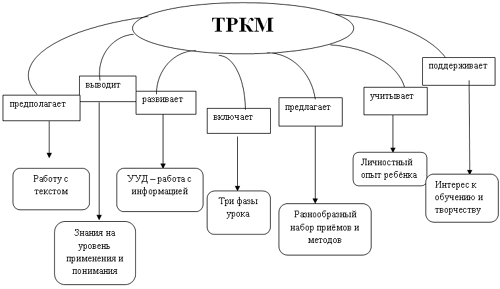 Какие цели и задачи ставит данная технология? 1) Формирование нового стиля мышления, для которого характерны открытость, гибкость, осознание внутренней многозначности позиции и точек зрения, альтернативности принимаемых решений. 2) Развитие таких базовых качеств личности, как критическое мышление, коммуникативность, креативность, мобильность, самостоятельность, толерантность, ответственность за собственный выбор и результаты своей деятельности. 3) Развитие аналитического, критического мышления. Задача научить школьников: - выделять причинно-следственные связи; - рассматривать новые идеи и знания в контексте уже имеющихся; - отвергать ненужную или неверную информацию; - понимать, как различные части информации связаны между собой; - выделять ошибки в рассуждениях; - делать вывод о том, чьи конкретно ценностные ориентации, интересы, идейные установки отражают текст или говорящий человек; - избегать категоричности в утверждениях; - быть честным в своих рассуждениях; - определять ложные стереотипы, ведущие к неправильным выводам; - выявлять предвзятое отношение, мнение и суждение; - уметь отличать факт, который всегда можно проверить, от предположения и личного мнения; - подвергать сомнению логическую непоследовательность устной или письменной речи; - отделять главное от существенного в тексте или в речи и уметь акцентировать на первом. 4) Формирование культуры чтения, включающей в себя умение ориентироваться в источниках информации, пользоваться разными стратегиями чтения, адекватно понимать прочитанное, сортировать информацию с точки зрения ее важности, «отсеивать» второстепенную, критически оценивать новые знания, делать выводы и обобщения. 5) Стимулирование самостоятельной поисковой творческой деятельности, запуск механизмов самообразования и самоорганизации.           Каким же образом происходит организация учебного процесса? Главная роль отводится тексту. Его читают, пересказывают, анализируют, трансформируют, интерпретируют, дискутируют, наконец, сочиняют.        Учащемуся надо освоить свой текст, выработать собственное мнение, выразить себя ясно, доказательно, уверенно. Чрезвычайно важно умение слушать и слышать другую точку зрения, понимать, что и она имеет право на существование. Роль учителя – в основном координирующая.         Популярным методом демонстрации процесса мышления является графическая организация материала. Модели, рисунки, схемы и т.п. отражают взаимоотношения между идеями, показывают учащимся ход мыслей. Процесс мышления, скрытый от глаз, становится наглядным, обретает видимое воплощение.Фазы технологии критического мышления.          Первый этап работы называется стадия вызова – пробуждение имеющихся знаний, интереса к полученной информации, актуализация жизненного опыта. Другими словами «создание мотива к обучению». На этой стадии у ребёнка возникают собственные цели и мотивы для изучения нового.       Вторая стадия называется осмысление содержания (получение новой информации). Учитель может предложить кроме текста учебника альтернативные источники информации. А школьники со временем начинают более вдумчиво читать, слушать, задавать разнообразные вопросы. Задачи стадии реализации смысла: - помочь активно воспринимать изучаемый материал, - помочь соотнести старые знания с новыми.         Третья стадия - стадия рефлексии необходима не только для того, чтобы учитель проверил память своих учеников, но и для того, чтобы они сами смогли проанализировать, удалось ли им достичь поставленных целей и решить возникшие вопросы. Задачи стадии рефлексии: - помочь обучающимся самостоятельно обобщить изученный материал, - помочь самостоятельно определить направления в дальнейшем изучении материала. «По своей сути рефлексия представляет собой обращённость познания человека на самого себя, на свой внутренний мир, своё психологическое состояние. Именно во время рефлексии мы можем сомневаться, делать выводы, осознавать новое». На разных стадиях используются приёмы и методы, о которых и пойдёт в дальнейшем речь. - Инсерт (активное чтение с маркировкой). В процессе чтения текста ученик карандашом или маркером делает пометки на полях: "V” - уже знал, «+»- новое, «-» - думал иначе, «?»- не понял, есть вопросы. Этот приём осуществляется в несколько этапов. 1 э т а п: Предлагается система маркировки текста, чтобы подразделить заключенную в ней информацию. 2 э т а п: Читая текст, учащиеся помечают соответствующим значком на полях отдельные абзацы и предложения. 3 э т а п: Учащимся предлагается систематизировать информацию, расположив ее в соответствии со своими пометками в следующую таблицу: «V» (то, что уже известно) знак «-» (то, что противоречит представлению) знак «+» (то, что является интересным и неожиданным) «?» (если что-то неясно, возникло желание узнать больше) 4 э т а п: Последовательное обсуждение каждой графы таблицы. Работая над заполнением таблицы, ученики выявляют свои представления или более конкретные знания по изучаемой теме и это помогает им прийти к новому знанию. Учителю необходимо уметь принимать все варианты, правильные и не правильные. Часто возникающие варианты противоречат друг другу, и это подталкивает ребят преодолеть противоречия, собрать больше информации, найти аргументы в доказательство своей точки зрения. Прием способствует развитию аналитического мышления, является средством отслеживания понимания материала. Этапы ИНСЕРТА соответствуют трем стадиям: вызов, осмысление, рефлексия.- Кластер (гроздь) предполагает выделение смысловых единиц текста и его графическое оформление в виде грозди. Кластер является отражением нелинейной формы мышления. Последовательность действий проста и логична: 1. Посередине чистого листа (классной доски) написать ключевое слово или предложение, которое является «сердцем» идеи, темы. 2. Вокруг «накидать» слова или предложения, выражающие идеи, факты, образы, подходящие для данной темы. 3. По мере записи, появившиеся слова соединяются прямыми линиями с ключевым понятием. У каждой из «веточек» в свою очередь тоже появляются «веточки», устанавливаются новые логические связи. В итоге получается структура, которая графически отображает наши размышления, определяет информационное поле данной темы. В работе над кластерами необходимо соблюдать следующие правила: 1. Не бояться записывать все, что приходит на ум. Дать волю воображению и интуиции. 2. Продолжать работу, пока не кончится время или идеи не иссякнут. 3. Постараться построить как можно больше связей. Не следовать по заранее определенному плану. Система кластеров позволяет охватить избыточный объем информации. В дальнейшей работе, анализируя получившийся кластер как «поле идей», следует конкретизировать направления развития темы. - Синквейн (пятистишие) - это нерифмованное стихотворение, состоящее из пяти строк, используется как дидактический прием на этапе рефлексии. Синквейны могут применяться в качестве: 1) инструмента для понимания сложной информации; 2) способа оценки понятийного багажа учащихся; 3) средства развития творческой выразительности; 4) способа выражения своего отношения к событию или исторической личности Существуют определённые правила написания синквейна: 1. первая строка – тема стихотворения, выраженная одним словом, обычно именем существительным; 2. вторая строка – описание темы в двух словах, как правило, именами прилагательными; 3. третья строка – описание действия в рамках этой темы тремя словами, обычно глаголами; 4. четвертая строка – фраза из четырёх слов, выражающая отношение автора к данной теме; 5. пятая строка – одно слово – синоним к первому, на эмоционально-образном или философско-обобщенном уровне повторяющее суть темы. - Фишбоун (рыбный скелет): голова – вопрос темы, верхние косточки – основные понятия темы, нижние косточки – суть понятий, хвост – ответ на вопрос. Записи должны быть краткими, представлять собой ключевые слова или фразы, отражающие суть. 6. Приёмы работы развития смыслового чтениявопросно-ответные упражнения – предполагают запрашивание и предоставление необходимой информации;восстановление / заполнение пропусков – приём работы со связным текстом, в котором преднамеренно пропущено или перекрыто решёткой каждое n-е слово. Задача учащихся – восстановить деформированный текст, подобрать пропущенные слова по смыслу, исходя из контекста или привычной сочетаемости слов. Квалифицированный читатель по нескольким начальным буквам угадывает слово, а по нескольким словам – фразу, по нескольким фразам – смысл целого абзаца или даже страницы. Это происходит потому, что мышление активно работает в продуктивном режиме. При таком чтении читатель в большей степени опирается на содержание текста в целом, чем на значение отдельных слов. Главное – это осмысление идеи содержания, выявление основного замысла автора текста. Поскольку есть прямая зависимость между вероятностным прогнозированием графического шрифтового материала и частотой встречаемости его в текстах, нас в первую очередь интересуют условия, при которых одни и те же обороты речи, фразы, слова повторяются наиболее часто. Эффективное управление процессом антиципации держится на понимании стереотипности текстов.упражнение на дополнение – приём работы, основанный на отрывке текста или ряде незаконченных предложений, которые необходимо закончить, используя информацию, полученную из прочитанного текста. исправление – определение и корректировка языковых или содержательных нарушений в тексте.сопоставление / нахождение сходств и различий – приём работы, основанный на сравнении двух или более объектов, например: картинок, слов, текстов и т.д.перекодирование информации – приём работы, заключающиеся в переносе информации из одной формы её представления в другую, например: трансформация вербальной информации (текст, предложение, слово) в невербальную (картинка, жест, пр.) или наоборот.«мозаика» – приём работы, основанный на разделении «банка информации», то есть текста для чтения или аудирования. После ознакомления с определённой частью информации учащиеся обмениваются ею и восстанавливают общее содержание текста.называние – приём работы, основанный на присвоении имени анализируемому материалу (картине, диаграмме, тексту, пр.). составление списка – приём работы, заключающиёся в перечислении объектов или идей, связанных с определённой темой/ситуацией (выбор действующих лиц, изменения в описании природы, последовательность происходящих событий).множественный выбор – выбор правильного ответа из предложенных вариантов.конспектирование/составление кратких записей – приём работы, направленный на развитие умения записать кратко в форме заметок содержание прочитанного или прослушанного текста с целью зафиксировать необходимую информацию для дальнейшего использования (краткий пересказ)деление текста на абзацы – деление сплошного текста на части согласно основной идее, содержащейся в каждой из них.составление плана – сокращение информации текста до основных идей, записанных в форме плана, то есть по пунктам.предвосхищение/прогнозирование (приём антиципации) – приём работы, направленный на развитие умения предвосхищать содержание текста.викторина – опрос-соревнование или опрос-игра, в которой участники отвечают на фактические вопросы по содержанию.логическая перегруппировка/восстановление последовательности – перераспределения предлагаемого материала в логической последовательности или согласно плану. Результатом работы является воссозданный связный текст, серия картинок и т.д.заполнение таблицы – приём работы, основанный на внесении в таблицу необходимой информации.верные/неверные утверждения – содержательный и смысловой выбор ответов или суждений, который осуществляется путём соотнесения предлагаемых высказываний с содержанием прочитанного или прослушанного текста. 7. Техника активно-продуктивного чтения10                                                            Не только предъявление текста на экране,  но и работа с текстами учебников требует новых подходов.      Информационный подход в обучении отнюдь не означает обязательную работу с компьютером.  Обычно принято это называть самостоятельной работой с учебником. Нельзя не согласиться с тем, что современный урок немыслим без высокой познавательной активности ученика.Мы стремимся организовать его учебную деятельность и, прежде всего, самостоятельную работу с учебником и дополнительной литературой. Но как добиться наивысшей продуктивности самостоятельного чтения на уроке, как сделать так, чтобы за минимум отведённого времени добиться наиболее эффективного результата? Это особенно актуально в наши дни, когда учебники перенасыщены информацией, когда ученики просиживают за ними долгие и малопродуктивные часы в школе и дома.Разумеется, крайне неэффективно задание ученикам типа «Откройте учебник на странице. Прочтите. Ответьте на вопрос…». Выстраивая алгоритм урока, ориентированного на использование техники активно-продуктивного чтения, мы проектируем постановку перед учениками ряда учебных задач, которые превращают их в исследователей. Ученикам при работе с текстом предлагается выполнить ряд заданий по технологической карте. Самостоятельное чтение превращается в увлекательное и познавательное дело.Попробуйте прочитать приводимый ниже отрывокПо рзелульаттам илссеовадний одонго анлигйсокго унвиертисета, не иеемт занчнеия, в кокам пряокде рсапожолены бкувы в солве. Галвоне, чотбы преавя и пслоендяя бквуы блыи на мсете. Осатьлыне бкувы мгоут селдовтаь в плоонм бсепордяке, все рвано ткест чтаитсея без побрелм. Пичрионй эгото ялвятеся то, что мы не чиатем кдаужю бкуву по отдльнотси, а все солво цликеом.Ну что, справились с заданием? Уверен, без особых проблем. Но в данном случае это не только размещённый в Интернете тест на узнавание текста, но и серьёзный научный вывод, который нельзя проигнорировать:По результатам исследований одного английского университета, не имеет значения, в каком порядке расположены буквы в слове. Главное, чтобы первая и последняя буквы были на месте. Остальные буквы могут следовать в полном беспорядке, все равно текст читается без проблем. Причиной этого является то, что мы не читаем каждую букву по отдельности, а всё слово целиком.Но что происходит на уроке, когда мы даём задание, начинающееся со слова «Прочтите…»?          Резко падает темп чтения. Ученик начинает механически заучивать текст.              Даже в старших классах, мы замечаем, как шевелятся губы ребят. Хотя уже во втором-третьем классе ученик способен «схватывать» целое слово. В старших классах многие ученики способны мгновенно охватить целое предложение. С приобретением социального опыта таких знакомых слов и выражений у детей будет всё больше и больше.            Техника активно-продуктивного чтения – это отнюдь не скорочтение. Она основана на естественной возможности детей быстро усваивать большие порции информации, в том числе и печатной. Это тем более важно, когда современный школьный учебник переполнен содержанием.          В традиционной форме организация самостоятельной работы с учебником губительна и бессмысленна.        Печатное слово или даже группа слов выступают для читающего как некие знаки-символы. Как мы видели из приведённого выше примера, этот знак-символ обладает определённой гибкостью: отдельные его элементы могут отсутствовать или располагаться в любом порядке. Вспомним школьные задания в начальной школе с пропущенными буквами в словах.       Смысл этих заданий, как известно, в правописании. Однако если бы учащиеся не знали значения написанного, то такое задание было бы бессмысленным. В основной и старшей школе мы составляем задания с пропущенными словами, датами, терминами и т.д. И вновь мы уверены, что ученики справятся с заданием, так как им знакома общая модель выражения, предложения.       С педагогической точки зрения смысл сообщения может быть одинаков при любой знаковой форме. Главное, чтобы этот смысл был понят обучающейся стороной.         Именно этим занимается семиотика – наука, исследующая способы передачи информации, свойства знаков и знаковых систем в человеческом обществе.        Техника активно-продуктивного чтения представляет собой ряд технологических приёмов, направленных на активизацию мыслительной деятельности учеников. На уроке ребятам представляется целый комплекс учебных задач, сочетающих в себе приёмы всех уровней.        Почему описываемая техника называется активно-продуктивной? Главное её преимущество – активная позиция ученика к содержанию текста. Для него учебный текст – средство для осуществления различных мыслительных операций. Результатом такой работы является ученический продукт в виде выполненных заданий, составленных учеником собственных конструкций.Итак, какие технологические приёмы используются в технике активно-продуктивного чтения?Отсроченная отгадка         В начале урока учитель задаёт загадку, (сообщает удивительный факт), разгадка которой (ключик для понимания) будет открыта на уроке при работе над новым материалом. Такое «вхождение в урок» окажется эффективнее, чем традиционно-школьное: «А теперь мы будем изучать новую тему…»Оценка текста        Ученикам предлагается не читать текст абзац за абзацем, а оценить содержание изучаемого параграфа.Задай вопрос       С чего начинается осмысление учеником учебного материала?- Когда он задает себе вопросы: «Что это…?» «Почему…?», «Зачем это мне нужно…?» и т.п.Составь задание      Данный приём очень эффективен при самостоятельной работе с учебником. Ученики “приподнимаются” над учебным материалом, выполняют “роль учителя”, конструируя учебные задачи.Кубик Блума           О замечательном американском педагоге Бенджамине Блуме обычно говорят, как об авторе известной «Таксономии учебных целей». Но он же является и автором нескольких приёмов педагогической техники. Один из них «Кубик Блума».На гранях кубика написаны начала вопросов:«Почему», «Объясни», «Назови», «Предложи», «Придумай», «Поделись»Учитель (или ученик) бросает кубик. Необходимо сформулировать вопрос к учебному материалу по той грани, на которую выпадет кубик.Аналитик          Более сложной может стать работа учеников не с текстом учебника, а с хрестоматией, другими дополнительными материалами. И тут необходимо так продумать задание, чтобы работа выполнялась учениками не механически, а творчески. Драмогерменевтика       Важно как можно быстрее усвоить значение незнакомых слов, и не только уяснить, а применить в нестандартных ситуациях. Приём «драмогерменевтика» называют ещё «пребыванием в содержании». Тогда термин (незнакомое слово) усваивается учащимися гораздо быстрее и глубже.Пометки на полях       Ещё один вариант самостоятельного изучения нового материала. Этот эффективный приём является ключевым в известной технологии критического мышления.Методики эффективного усвоения текстов       Существует несколько методов работы с текстами, позволяющими хорошо их усвоить. Методы основаны на повторном чтении, но не бессистемном, когда текст читается много раз подряд, а на осмысленной работе с текстом.Метод ОВОД     Метод ОВОД позволяет усвоить текст за 4 повторения. Расшифруем название метода ОВОД - Основные мысли, Внимательное чтение, Обзор, Доводка. Основные мысли. Прочитайте текст с целью восприятия основных мыслей и их взаимосвязи. Если необходимо - выпишите или выделите основные мысли. Не подглядывая в текст, ответьте себе на вопрос, каковы основные мысли текста. Внимательное чтение. Прочитайте текст еще раз, но только внимательно, обращая внимание на подробности. Читайте не торопясь - Ваша основная задача на этот раз увязать подробности с основными мыслями. На этом этапе можете использовать известные Вам техники запоминания. Обзор. Теперь просмотрите текст бегло, особенно не углубляясь в него. На этот раз начните просмотр текста с конца. Просмотрите, насколько верно Вы связали основные мысли с подробностями. Проведите параллели с уже имеющимися у Вас знаниями. Составьте приблизительный план текста. Если текст большой, можете использовать сетку. Доводка. Повторите по памяти текст. Начинайте рассказ с существенных моментов, постепенно вспоминая все подробности, к ним относящиеся. Перечитайте текст еще раз, посмотрите, что Вы упустили, подумайте, почему это произошло. Обязательно повторите материал через пару часов, а затем используйте уже известный Вам график повторения материала. Стремитесь запомнить немного больше того, что Вам необходимо.Метод ОЧОГ        Эта формула работы с текстом немного отличается от метода ОВОД. Название составлено тоже по первым буквам названий этапов работы с текстом. ОЧОГ - Ориентировка в тексте с целью выделения основной мысли, повторное и внимательное Чтение, Обзор текста с целью его более глубокого осмысления, осознания главного и второстепенного, мысленный пересказ с выделение Главной мысли. Эти формулы (ОВОД и ОЧОГ) очень похожи между собой. И обе они дают прекрасный результат по сравнению с обычным заучиванием. А какой метод применять - решать Вам.Метод быстрого запоминания текста          Иногда возникают ситуации, когда нужно сначала максимально близко к оригиналу запомнить текст, а уж потом разбираться с его содержанием и пониманием. Методы такой работы с текстом есть. А для начала освойте вот такой метод. Суть его заключается в выделении сразу по ходу текста ключевых слов с большей или меньшей степенью подробности и прочном их увязывании с сеткой или системой Цицерона. Особенно это применимо при запоминании текста на слух. Если текст можно прочесть, то можно использовать и метод последовательных ассоциаций. В тексте могут встречаться абстрактные понятия, их сразу же надо превращать в конкретные слова-образы и уже из них строить сюжет или располагать их по методу путешествий. В каждом конкретном случае решайте, какую тактику Вам применить. При изучении стихов ни в коем случае не изучайте стихотворение по строкам, так как есть опасность, что если Вы будете долго повторять первую и вторую строки, то очень высока вероятность того, что при окончании второй строки Вы будете возвращаться на начало первой. Части или строфы стихов нужно учить целиком, тем более, что это несложно благодаря тому, что стихи имеют ритм и рифму. А вот связывать между собой ассоциативно последнее слово предыдущей строфы или куплета с первым словом последующей позволит не путаться и плавно переходить от строфы к строфе. Этот же метод хорош при изучении частей монолога, роли и т.п.Метод пиктограмм         Этот метод особенно хорош для людей так называемого «зрительного» типа. Пиктограмма - это рисуночное письмо, совокупность графических образов, которые человек придумывает сам с целью запоминания и последующего воспроизведения каких-либо слов и выражений.Метод пиктограмм очень хорошо работает при запоминании текстов, в том числе и стихотворных. Вот примерный план использования пиктограмм при работе с текстом.- В тексте выделяются ключевые слова или короткие выражения (подчеркиваются или выписываются).- К каждому выделенному слову или выражению рисуется пиктограмма. Можно сказать, что это зрительная ассоциация. Картинка не должна быть ни слишком схематичной, ни слишком подробной. Она не обязательно должна быть произведением искусства, требующей художественных навыков, не должна содержать букв или цифр. Например, для слова «праздник» можно нарисовать флажок, салют или, скажем, рюмку (кому что). Для слова «спорт» нарисовать мяч, бегуна или что-то другое. Пиктограмма не может быть правильной или неправильной, Она должна просто Вам моментально напомнить слово или выражение, которое Вы выразили пиктограммой.         Вы можете потренироваться в рисовании пиктограмм. Придумайте пиктограммы на слова магнитофон, журнал, лимонад, узор, галерея, порядок, анекдот, а потом через пару часов взгляните на рисунки и вспомните, что Вы «закодировали» пиктограммами. Кстати, это довольно веселое занятие и навыки рисования пиктограмм очень даже пригодится при составлении карт памяти. А теперь перейдем к работе с текстом. Составьте пиктограммы по ходу текста. Теперь попробуйте воспроизвести текст, глядя на пиктограммы, как можно подробнее. Затем, если Вы довольны результатами воспроизведения (если не очень - потренируйтесь еще в рисовании пиктограмм), попробуйте воспроизвести текст, вспоминая свои картинки мысленно. Возможен и промежуточный вариант - подглядывать иногда в картинки. Чем точнее пиктограммы - тем легче вспомнить текст. Пиктограммы можно увязать в сюжет любым известным Вам способом. Листочки с пиктограммами - отличная шпаргалка. Раскидайте якобы хаотично листки с рисунками, причем не бойтесь делать это на глазах у преподавателя, ведь он может и не понять смысла Ваших пиктограмм. Мало ли что Вы чертите на листке бумаги. Работа с текстами помимо своей основной цели является великолепной тренировкой памяти. Используя методы работы с текстом, Вы через какое-то непродолжительное время убедитесь, что Ваша естественная, то есть природная память стала значительно лучше. Причем настолько, что многое Вы сможете запоминать и без применения методов мнемоники. Правда, мнемоника все равно пригодится в жизни.Резюме1. Бессистемное многократное чтение текста является непродуктивным.2. Применение методов осмысленной работы с текстами (ОВОД и ОЧОГ) позволяет за четыре обращения к тексту максимально его воспринять.3. Метод быстрого запоминания текста великолепно работает с применением приемов мнемоники.4. Метод пиктограмм позволяет использовать образность при работе с текстами.5. Интеллектуальная работа с текстами в течение короткого времени необыкновенно разовьет Вашу память.Методы лингвистического анализа текста
Эти методы и приёмы можно использовать как на уроках русского языка , так и на уроках литературы: 
Лингвистическое комментирование
Текстуальный комментарий художественного текста
         Стилистический метод – это анализ используемых автором ярких, образных языковых средств. Используя данный метод, можно легко разобраться с текстами, в которых преобладает описание окружающей среды, человека, животного.
        Можно дополнить заданием - убрать из данного отрывка все прилагательные и посмотреть, что станет с текстом. Текст лишён яркости, образности, выразительности. Этот метод называется лингвостилистический эксперимент – устранение какого-либо языкового явления из текста. Это тоже один из приёмов анализа текста. 
          Метод сопоставления авторских вариантов  

Вышеперечисленные приёмы способствуют более глубокому проникновению в содержание текста, а также развивают лингвистические, коммуникативные и творческие способности учащихся.

Становится очевидным, что внимание к особенностям текстов, их композиции, стилистическому своеобразию сформирует коммуникативную и лингвистическую компетентность учащихся, они будут свободно владеть речью, осознанно строить свои высказывания.

Работа с текстом даёт возможность проводить интегрированные уроки. Более подробный материал по лингвистическому анализу текста можно посмотреть на всероссийском портале учителей nsportal.ru .
Многоаспектный анализ текста включает в себя:-комплексный анализ текста (определение темы, главной мысли текста, количество микротем т.п.);
-стилистический анализ текста (обоснование принадлежности текста к определённому стилю речи, выделение характерных для стиля языковых средств и стилистических приёмов);
-типологический анализ текста (выделение в тексте ведущего типа речи, указание на сочетание в тексте различных типовых фрагментов);
-языковой анализ отдельных элементов текста (фонетический, словообразовательный, лексический, морфологический разбор слов; синтаксический анализ словосочетаний и предложений);
-анализ правописания отдельных слов и пунктуация предложений (орфографический и пунктуационный разбор);
